`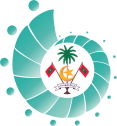 މަސައްކަތު ފެންވަރު ބެލުން ރިވިއުކުރުމުގެ އެއްބަސްވުންމިއީ، ސިވިލް ސަރވިސް ކޮމިޝަންގެ ފަރާތުން، ސިވިލް ސަރވިސްގެ މުވައްޒަފުން މަސައްކަތްކުރާ އިދާރާތަކުގެ މުވައްޒަފުންގެ މަސައްކަތު ފެންވަރު ބެލުމުގެ މަސައްކަތް ރިވިއު ކުރުމަށްޓަކައި، ރިވިއު ކުރާ ފަރާތްކަމަށްވާ، އާމިނަތު ރަޝީދާ، މާލެ A038943 (މީގެ ފަހުން ރިވިއު ކުރާ ފަރާތް) އާއި ކަތުމަންޑޫ ކައުންސިލް (މީގެ ފަހުން "މަސައްކަތް ހަވާލުކުރި ފަރާތް") ދެމެދު 07 ޖުލައި 2012 ގައި ވެވުނު އެއްބަސްވުމެކެވެ. މަސައްކަތުގެ ތަފްޞީލް:މަސައްކަތު ފެންވަރު ބެލުމުގެ މަސައްކަތް ކުރިއަށްދާގޮތް ރިވިއު ކުރުމަށްޓަކައި ސިވިލް ސަރވިސް ކޮމިޝަންގެ ޕަރފޯމަންސް މެނޭޖްމަންޓް ޔުނިޓުން ކަނޑައަޅާ އިދާރާއެއް، ކަނޑައަޅާ މުއްދަތުގައި ރިވިއުކޮށް ރިޕޯޓް ތައްޔާރުކުރުން. މަސައްކަތް ޙަވާލުވި ފަރާތް:- އާމިނަތު ރަޝީދާ، އާދިއްލީގެ، މާލެ A038943މުއްދަތު:- ރިވިއު ކުރުމުގެ މަސައްކަތް ފަށާތާ ގިނަވެގެން 2 ދުވަހުގެ ތެރޭގައި ނިންމުން. (ސަރުކާރުގެ ރަސްމީ ބަންދު ދުވަސްތައް ނުހިމަނައި)މަސައްކަތް ފަށާނެ ތާރީޚް:- މި އެއްބަސްވުމުގެ ދަށުން ޙަވާލުކުރެވިފައިވާ މަސައްކަތް ފަށާނީ، 08 ޖުލައި 2011 ވާ ބުދަ ދުވަހުއެވެ. މި މަސައްކަތަށް ބޭނުން ކުރާނެ ތަކެތި:މަސައްކަތު ފެންވަރު ބެލުމުގެ މަސައްކަތް ރިވިއު ކުރުމަށްޓަކައި ބޭނުން ކުރާނީ އެކަމަށް ތައްޔާރުކުރެވިފައިވާ 2 ޗެކްލިސްޓެވެ. (މުވައްޒަފުން ފުރުމަށް ތައްޔާރު ކުރެވިފައިވާ 1 ޗެކްލިސްޓް އަދި ރިވިއު ކުރާ ފަރާތުން ފުރުމަށް ތައްޔާރު ކުރެވިފައިވާ 1 ޗެކްލިސްޓް)އިތުރު ބަޔާން:މަސައްކަތު ފެންވަރު ބެލުމުގެ މަސައްކަތް ރިވިއު ކުރާ ފަރާތްތަކުގެ ސުލޫކީ މިންގަނޑަށް ރިވިއު ކުރާ ފަރާތުން ތަބަޢުވާންވާނެއެވެ.ރިވިއު ކުރުމުގައި ލިބޭ، ނުވަތަ ހޯދޭ އެއްވެސް މަޢުލޫމާތެއް ސިވިލް ސަރވިސް ކޮމިޝަންގެ ހުއްދަނެތި އެއްވެސް ސިފައެއް އެހެން ފަރާތަކަށް ފޯރުކޮށްދީގެން ނުވާނެއެވެ.ސިވިލް ސަރވިސް ކޮމިޝަންގެ ހުއްދަނެތި އެފަދަ އެއްވެސް މަޢުލޫމާތެއް ހާމަކުރިކަން ނުވަތަ އެހެން ފަރާތަކަށް ފޯރުކޮށްދިންކަން ސާބިތުވެއްޖެނަމަ ޤާނޫނީ ގޮތުން ރިވިއު ކުރި ފަރާތާއި މެދު ފިޔަވަޅު އެޅޭނެއެވެ. މަސައްކަތު ފެންވަރު ބެލުމުގެ މަސައްކަތް ކުރަންވާނީ މަސައްކަތް ޙަވާލުކުރި ފަރާތުން ކަނޑައަޅާފައިވާ ގޮތްތަކާއި އެއްގޮތްވާ ގޮތުގެ މަތިންނެވެ. މި އެއްބަސްވުމުގައި ނެތް ކަމެއް ދިމާވެއްޖެނަމަ އެކަމެއް ނިންމާނީ ދެފަރާތުން ވާހަކަދައްކާ އެއްބަސްވާ ގޮތަކަށެވެ. މަތީގައިވާ ގޮތުގެ މަތިން މަސައްކަތް ކުރުމަށާއި، އަދި އެ މަސައްކަތް ޙަވާލުވުމަށް އެއްބަސްވަމެވެ.07 ޖުލައި 2012(މަސައްކަތް ޙަވާލުވި ފަރާތް)					    (މަސައްކަތް ޙަވާލުކުރި ފަރާތް)  އާމިނަތު ރަޝީދާ						      އަލީ ރަޝީދު / ޑިރެކްޓަރ   އާދިއްލީގެ، މާލެ					    ފަރިދޫ ކައުންސިލް އިދާރާގެ އެޗް.އާރ ކޮމިޓީގެ ފަރާތުންސޮއި: .......................................				   ސޮއި .........................................